Совет городского поселения «Шерловогорское»РЕШЕНИЕ  06 февраля   2018 года                                                                               № 91поселок городского типа Шерловая Горао внесение изменений в Порядок определения видов особо ценного движимого имущества муниципального автономного и муниципального бюджетного учреждения городского поселения «Шерловогорское», созданного на базе имущества, находящегося в собственности городского повеления «Шерловогорское», утвержденного решением Совета городского поселения «Шерловогорское» от 24.05.2011 года № 209Руководствуясь п.п. 3, 4 ст. 3 Федерального закона от 03.11.2006 № 174-ФЗ "Об автономных учреждениях"; ст. 9.2. Федерального закона от 12.01.1996 № 7-ФЗ «О некоммерческих организациях»; Постановлением правительства Российской Федерации от 26 июля . № 538 «О порядке отнесения имущества автономного или бюджетного учреждения к категории особо ценного движимого имущества», п. 4 ст. 41 Устава городского поселения «Шерловогорское», Совет городского поселения «Шерловогорское» решил:       1. Внести изменение в Порядок определения видов особо ценного движимого имущества муниципального автономного и муниципального бюджетного учреждения городского поселения «Шерловогорское», созданного на базе имущества, находящегося в собственности городского повеления «Шерловогорское», принятое решением Совета городского поселения «Шерловогорское» от 24.05.2011 года № 209 следующего содержания: 1.1.  пункт 5 изложить в новой редакции:       «5. Ведение перечня особо ценного движимого имущества осуществляется муниципальным автономным или бюджетным учреждением на основании сведений бухгалтерского учета по форме, сформированной автоматизированной системой 1С:Бухгалтерия, согласно Приложения.1.2. Изложить Приложение к Порядку определения видов особо ценного движимого имущества муниципального автономного и муниципального бюджетного учреждения городского поселения «Шерловогорское», созданного на базе имущества, находящегося в собственности городского повеления «Шерловогорское» в новой редакции.2.  Настоящее решение вступает в силу на следующий день после дня его     официального опубликования (обнародования).3. Настоящее решение разместить на официальном сайте городского поселения «Шерловогорское» в информационно-телекоммуникационной сети «Интернет». Глава городского поселения   «Шерловогорское»                                                                          А.В.Панин                                                                                                  ПРИЛОЖЕНИЕ                                                                                                                                             Утверждено решением Совета                                                                                                                городского поселения «Шерловогорское»                                                                                                                от 06.02.2018 г.   №  91 (на 2 страницах)Порядок определения видов особо ценного движимого имущества муниципального автономного и муниципального бюджетного учреждения городского поселения «Шерловогорское», созданного на базе имущества, находящегося в собственности городского повеления «Шерловогорское»1. Настоящий Порядок определения видов особо ценного движимого имущества муниципального автономного или бюджетного и учреждения городского поселения «Шерловогорское" (далее по тексту - Порядок) разработан в соответствии с Федеральными законами от 12.01.1996 № 7-ФЗ «О некоммерческих организациях»; от 03.11.2006 № 174-ФЗ «Об автономных учреждениях»;  от 08.05.2010 N 83-Ф3 "О внесении изменений в отдельные законодательные акты Российской Федерации в связи с совершенствованием правового регулирования государственных муниципальных учреждений"; постановлением Правительства Российской Федерации от 26.06.2010 N 538 "О порядке отнесения имущества автономного или бюджетного учреждения к категории особо ценного движимого имущества".2. Решение об отнесении имущества муниципального автономного или бюджетного учреждения к категории особо ценного движимого имущества принимается администрацией городского поселения «Шерловогорское» одновременно с принятием решения о закреплении такого имущества за этими учреждениями, или о выделении средств на его приобретение. 3. Виды особо ценного движимого имущества  муниципального автономного              или бюджетного учреждения городского поселения «Шерловогорское", созданного на базе имущества, находящегося в собственности городского поселения «Шерловогорское" определяются в соответствии с пунктом 4 настоящего порядка отделом муниципального имущества и социально-экономического планирования администрации городского поселения «Шерловогорское» по согласованию со структурным подразделением администрации, уполномоченным на решение вопросов в соответствующей сфере деятельности.4. При определении видов особо ценного движимого имущества муниципального автономного или бюджетного учреждения подлежит включению в состав такого имущества:а) движимое имущество, балансовая стоимость которого свыше 50 (пятидесяти) тысяч рублей; б) иное движимое имущество, балансовая стоимость которого составляет менее 50 (пятидесяти) тысяч рублей, но без которого осуществление автономным или бюджетным учреждением предусмотренных его уставом основных видов деятельности будет существенно затруднено;в) имущество, отчуждение которого осуществляется в специальном порядке, установленном законами и иными нормативными правовыми актами Российской Федерации.5. Ведение перечня особо ценного движимого имущества осуществляется муниципальным автономным или бюджетным учреждением на основании сведений бухгалтерского учета по форме, сформированной автоматизированной системой 1С:Бухгалтерия. 6. Решение об исключении имущества из категории особо ценного движимого имущества принимается администрацией городского поселения «Шерловогорское» на основании ежегодных отчетов бюджетного учреждения об использовании закрепленного за ними имущества либо на основании предложений бюджетного учреждения. Приложение к Порядку определения видов особо ценного движимого имущества муниципального автономного и муниципального бюджетного учреждения городского поселения «Шерловогорское», созданного на базе имущества, находящегося в собственности городского повеления «Шерловогорское»,Переченьособо ценного движимого имущества, находящегося в собственности городского повеления «Шерловогорское»наименование бюджетного учреждения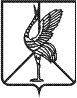 № п/пНаименование особо ценного имуществаИнвентарный номерКоличествоБалансовая стоимость, руб.Сумма амортизации, руб.Остаточная стоимость, руб.